Аналитическая справкапо результатам психологического обследованиявоспитанников подготовительной группы «Ягодки»МБДОУ «Березовский детский сад № 2»22.10.2020 г.
Всего воспитанников – 26 человек, из них дети 2013 года рождения – 21 человек, дети 2014 года рождения – 5 человек.Количество обследованных: 18 человек,Сроки обследования: октябрь  2020 г.Диагностика проведена Коробко Н.В.,  педагогом-психологом ДОУ.Цель исследования: оценить уровень сформированности предпосылок к учебной деятельности: возможности работать в соответствии с фронтальной инструкцией, умения самостоятельно действовать по образцу и осуществлять контроль, обладать определённым уровнем работоспособности, а также вовремя остановиться в выполнении того или иного задания и переключиться на выполнение следующего.Используемые методики: Анкетирование воспитателей  «Моя группа»Составление паспорта группыРисунок «Я в детском саду»Тест Керна – Иерасека (3 задания)Групповая диагностики мотивационной готовности детей  «Две школы»ПОЛУЧЕННЫЕ РЕЗУЛЬТАТЫАнкетирование воспитателей «Моя группа», составление паспорта группыЦель: определение особенностей детей группы.На основе полученных данных выявлены дети «группы риска», нуждающиеся в дополнительном обследовании познавательной и эмоционально – волевой сферы. Анкета может являться запросом воспитателей на индивидуальную работу с ребенком, основанием для разработки коррекционно – развивающей программы.Рисунок «Я в детском саду»Цель: определить уровень комфорта воспитанников в группе.В работе принимали участие 19 ребят. Рисунки получились разнообразные, дающие почву для размышления. Первая группа рисунков – самая тревожная, 3 человека, 16%. Эти работы указывают на низкий уровень интеллектуального развития, на слабую моторику рук. Рисунки примитивны, не соответствуют возрасту, не несут эмоциональной окраски, что позволяет предположить, что жизнь в детском саду не вызывает каких – либо эмоций. Дети не отождествляют себя с происходящими там событиями.Вторая группа рисунков – 2 человека, 11 %, свидетельствует о  том, что дети не умеют воспринимать инструкцию, а, следовательно, выполнение задания сорвано.Третья группа рисунков – 14 ребят, 73% , дети справились с работой успешно. События в детском саду являются для них личностно значимыми, дети чувствуют себя уверенно, изображают режимные моменты в движении (поют, танцуют, играют, едят). Цветовое решение рисунков также дает возможность предполагать наличие положительного эмоционального настроя (теплые тона – желтый, розовый, спокойные холодные тона – синий, голубой, зеленый). Вопрос только в одном: где в это время находятся воспитатели? Или это еще один факт в пользу детского эгоцентризма?Одна работа была показательна в плане детско – родительских отношений: рисунок отразил ситуативную тревожность и психический дискомфорт ребенка в связи с семейным конфликтом. Тест Керна - ИерасекаЭтот тест помогает выявить уровень психического развития ребенка, развитие его глазомера, способности к подражанию, степень сформированности тонких двигательных координаций.Задание № 1. «Копирование фразы из письменных букв»Цель: оценка особенностей тонкой моторики и произвольного внимания (удержание  как самой инструкции, так и двигательной программы), зрительной координации, умения работать самостоятельно в режиме фронтальной инструкцииЗадание № 2. «Срисовывание точек»Цель.: оценка сформированности навыков счета в пределах 10, оценка моторных навыков, выявление зрительно – пространственного восприятия, зрительной памятиЗадание № 3. «Нарисуй мужчину»Цель: общая оценка сформированности графической деятельности, оценка метрических (соблюдение пропорций) пространственных представлений, общего уровня развития.Таблица 1Анализируя полученные результаты исследования, отмечу, что большинство детей справились с заданием успешно – 83 % (15 человек из 18):У 44 % детей данной группы сформировано произвольное внимание, достаточно хорошо развита тонкая моторика. Эти дети способны удерживать инструкцию, работать самостоятельно в режиме фронтальной инструкции. У них сформированы навыки счета в пределах 10, зрительно – пространственное восприятие соответствует возрасту.У 39 % обследованных детей отмечается средний уровень развития тонкой моторики и произвольного внимания.У 17 % наблюдается низкий уровень развития тонкой моторики, недостаточно сформировано произвольное внимание, зрительно – пространственное восприятие не соответствует возрасту. Отмечено большее количество ошибок, что связано с быстрой утомляемостью и неспособностью поддерживать высокий темп деятельности длительное время.Особое внимание следует обратить на 3 человека (17%). Эти дети нуждаются в обязательной углубленной психодиагностике, а также в направленной коррекционно-развивающей работе.Рекомендации воспитателям:Усилить работу по развитию тонкой моторики рук. Проводить с детьми работу, направленную на формирование произвольного внимания, зрительно – пространственного восприятия.Проводить с детьми работу, направленную на развитие графических навыков, навыков счета.Проводить работу по наблюдению за предметами, явлениями, выделяя не только форму, но и характерные особенности.Уделить внимание на развитие ориентировки в пространстве.Отражать индивидуальную  работу в ежедневном планировании с детьми «группы риска».ЭТО ГЛАВНОЕ, что вызывает трудности у всех детей!!! Надо как – то это обозначить. Пока думаю, КАК?  6. Сравнение - один из наиболее распространенных методов познания. Недаром говорится, что «все познается в сравнении». Сравнение позволяет установить сходство и различие предметов и явлений действительности. В результате сравнения устанавливается то общее, что присуще двум или нескольким объектам, а выявление общего, повторяющегося в явлениях, как известно есть ступень на пути познания закономерностей и законов. В дошкольном возрасте ребенку приходиться разрешать все более сложные и разнообразные задачи, требующие выделения и использования связей и отношений между предметами явлениями действиями. По мере развития любознательности, познавательных интересов, мышления все шире используется детьми для познания окружающего мира, которое выходит за рамки задач выдвигаемых их собственной практической деятельностью. Существует много путей развития мышления. Один из путей - обучение сравниванию. Дошкольники при сравнении данного понятия с другим вычленяют большее количество признаков. Т.Д. Рихтерман рекомендует в работе с детьми 5 - 6 лет по овладению логическим приемом сравнения введение алгоритма сравнения:1. Внимательно рассмотри предметы и все, что знаешь о них, расскажи себе. Подумай, что с чем будешь сравнивать.2. Внимательно посмотри и скажи, чем они похожи.3. Внимательно посмотри и скажи, чем они различаются.Задания на сравнение: Зачеркни вазочку, в которой меньше всего цветов, Зачеркни клоуна в самой короткой куртке, Зачеркни четвёртого ребенка, Зачеркни мышку, которая сидит под тумбочкой, Продолжи узор, Проставь значки. Время работы – 1 – 2  минуты (корректурная проба)Для развития воображения: нарисовать любую геометрическую фигуру, предложить дорисовать детали, превратить в какой-либо предмет.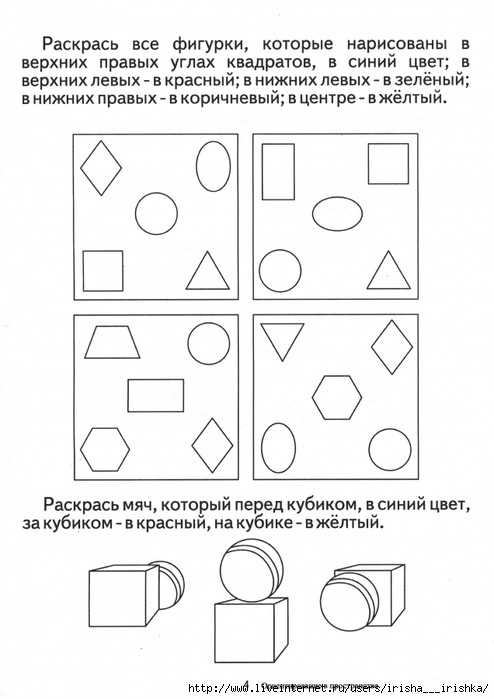 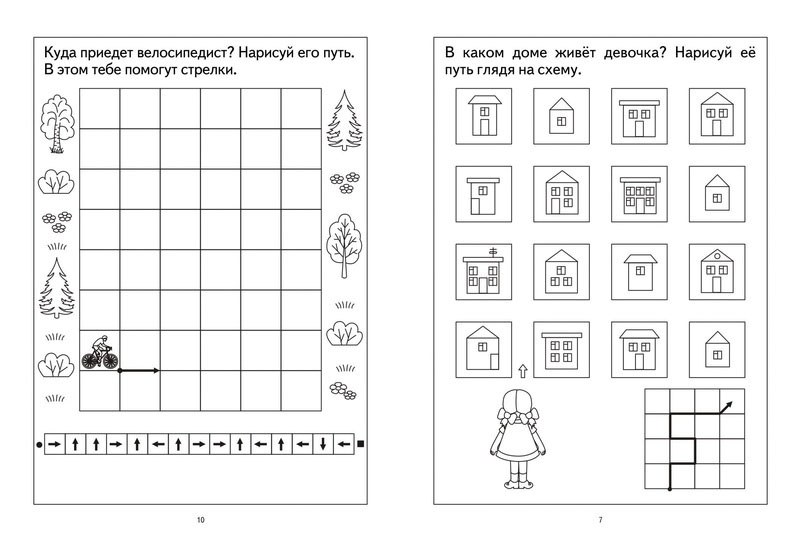 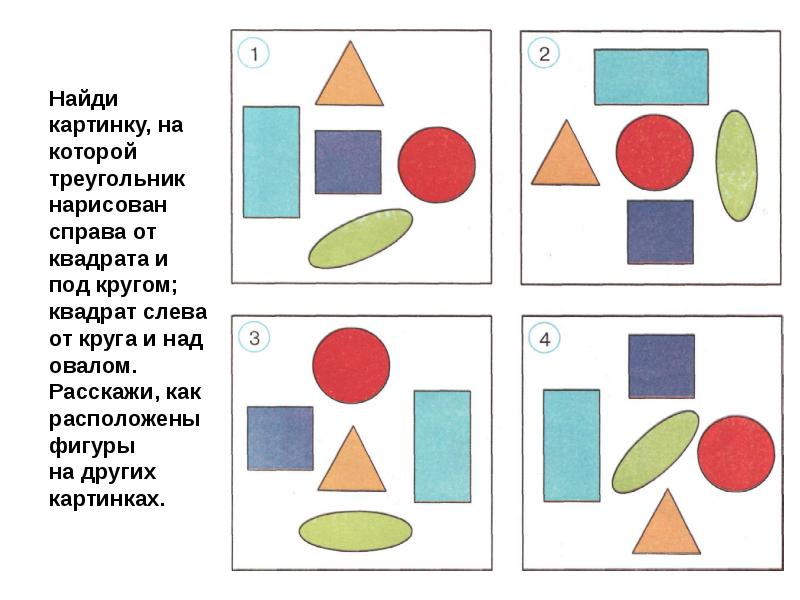 Высокий уровень(3 – 6 баллов)Средний уровень(7 – 11 баллов)Низкий уровень(12 – 15 баллов)8 чел.7 чел.3 чел.44 %39 %17 %